АДМИНИСТРАЦИЯ  ВЕСЬЕГОНСКОГО  РАЙОНАТВЕРСКОЙ  ОБЛАСТИП О С Т А Н О В Л Е Н И Ег. Весьегонск29.12.2017											   № 674 п о с т а н о в л я ю:1. Постановление администрации Весьегонского района от 28.12.2016                                                                                                                               № 458 «Об  утверждении муниципальной программы муниципального образования Тверской области «Весьегонский район» «Молодёжь Весьегонского района» на 2017 – 2019 годы» признать утратившими силу с 01.01.2018 г.2. Опубликовать настоящее постановление в газете «Весьегонская жизнь» и разместить его на официальном сайте муниципального образования Тверской области «Весьегонский район» в информационно-коммуникационной сети Интернет.3. Контроль за исполнением настоящего постановления возложить на заместителя главы администрации района  Живописцеву Е.А.4. Настоящее постановление вступает в силу со дня его принятия.И.о. главы администрации района                                                 А.А. Тихонов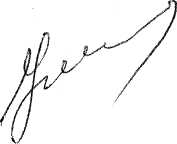 О признании утратившим силу постановления администрации Весьегонского района от 28.12.2016 № 458